EL SOLICITANTE, CUYOS DATOS FIGURAN EN EL PRESENTE FORMULARIO, DECLARA:Que los datos indicados en esta solicitud son ciertos.Que no ha presentado esta misma solicitud de examen de modelo a ningún otro organismo notificado u organismo de control metrológico.Applicant, whose data appears in this form, states that:The data on this application are correct.This application for type examination has not been made to any other Notified Body or Metrological Control BodyToda la información proporcionada en este formulario y en el correspondiente expediente técnico, será tratada a todos los efectos como CONFIDENCIAL. // All information provided by this form and related technical file, shall be treated for all purposes as CONFIDENTIALPOR FAVOR, REMITA ESTA SOLICITUD A // PLEASE, SUBMITT THIS APPLICATION TO ocp@ite.es ANEXO 2.- IDENTIFICACIÓN DE LAS MUESTRAS SUMINISTRADAS PARA LA EVALUACIÓNANNEX 2 - IDENTIFICATION OF SAMPLES SUBMITTED FOR THE ASSESSMENTNota: Las muestras suministradas para llevar a cabo la evaluación, deben ser representativas de la producción prevista.Note: The specimens submitted in order to perform the assessment, shall be representative of the production envisaged.Se precisa el envío de muestras que presenten las siguientes configuraciones particulares:Is requested the sending of samples with the following settings:Ámbito nacional / Spanish framework:En caso de aplicación del ámbito nacional, se requieren adicionalmente las siguientes muestras / In case of national framework , the following additional samples are required11SOLICITANTE / ApplicantSOLICITANTE / ApplicantSOLICITANTE / ApplicantSOLICITANTE / ApplicantSOLICITANTE / ApplicantSOLICITANTE / ApplicantSOLICITANTE / ApplicantSOLICITANTE / ApplicantNombre de la persona de contactoName of contact personNombre de la persona de contactoName of contact personNombre de la persona de contactoName of contact personNombre de la persona de contactoName of contact personNombre o razón socialCompany nameNombre o razón socialCompany nameNombre o razón socialCompany nameNombre o razón socialCompany nameDirecciónAddress DirecciónAddress DirecciónAddress DirecciónAddress E-mail E-mail E-mail TeléfonoPhone number 2 2SERVICIOS SOLICITADOS (Marque la opción deseada) / Requested services (Please tick the appropriate boxes)SERVICIOS SOLICITADOS (Marque la opción deseada) / Requested services (Please tick the appropriate boxes)SERVICIOS SOLICITADOS (Marque la opción deseada) / Requested services (Please tick the appropriate boxes)SERVICIOS SOLICITADOS (Marque la opción deseada) / Requested services (Please tick the appropriate boxes)SERVICIOS SOLICITADOS (Marque la opción deseada) / Requested services (Please tick the appropriate boxes)SERVICIOS SOLICITADOS (Marque la opción deseada) / Requested services (Please tick the appropriate boxes)SERVICIOS SOLICITADOS (Marque la opción deseada) / Requested services (Please tick the appropriate boxes)SERVICIOS SOLICITADOS (Marque la opción deseada) / Requested services (Please tick the appropriate boxes) Examen UE de tipo     UE type examination Examen UE de tipo     UE type examination Examen UE de tipo     UE type examination Examen UE de tipo     UE type examination Examen UE de tipo     UE type examination Examen UE de tipo     UE type examination Inicial / Initial Inicial / Initial Inicial / Initial Renovación / Renewal Examen de tipo nacional (España)                      National (Spanish) type examination Examen de tipo nacional (España)                      National (Spanish) type examination Examen de tipo nacional (España)                      National (Spanish) type examination Examen de tipo nacional (España)                      National (Spanish) type examination Examen de tipo nacional (España)                      National (Spanish) type examination Examen de tipo nacional (España)                      National (Spanish) type examination Inicial / Initial Inicial / Initial Inicial / Initial Renovación / RenewalSobre el instrumento con designación de tipoOver instrument with type designationSobre el instrumento con designación de tipoOver instrument with type designationSobre el instrumento con designación de tipoOver instrument with type designationSobre el instrumento con designación de tipoOver instrument with type designationSobre el instrumento con designación de tipoOver instrument with type designationSobre el instrumento con designación de tipoOver instrument with type designation33FABRICANTE (Por favor, rellene esta sección si el solicitante no es el fabricante)Manufacturer  (Please fill in this section if applicant is not the manufacturer)FABRICANTE (Por favor, rellene esta sección si el solicitante no es el fabricante)Manufacturer  (Please fill in this section if applicant is not the manufacturer)FABRICANTE (Por favor, rellene esta sección si el solicitante no es el fabricante)Manufacturer  (Please fill in this section if applicant is not the manufacturer)FABRICANTE (Por favor, rellene esta sección si el solicitante no es el fabricante)Manufacturer  (Please fill in this section if applicant is not the manufacturer)FABRICANTE (Por favor, rellene esta sección si el solicitante no es el fabricante)Manufacturer  (Please fill in this section if applicant is not the manufacturer)FABRICANTE (Por favor, rellene esta sección si el solicitante no es el fabricante)Manufacturer  (Please fill in this section if applicant is not the manufacturer)FABRICANTE (Por favor, rellene esta sección si el solicitante no es el fabricante)Manufacturer  (Please fill in this section if applicant is not the manufacturer)FABRICANTE (Por favor, rellene esta sección si el solicitante no es el fabricante)Manufacturer  (Please fill in this section if applicant is not the manufacturer)Nombre o razón socialCompany nameNombre o razón socialCompany nameNombre o razón socialCompany nameNombre o razón socialCompany nameNombre o razón socialCompany nameDirecciónAddress DirecciónAddress DirecciónAddress DirecciónAddress DirecciónAddress Nombre de la persona de contactoName contact personNombre de la persona de contactoName contact personNombre de la persona de contactoName contact personNombre de la persona de contactoName contact personNombre de la persona de contactoName contact personE-mail E-mail E-mail TeléfonoPhone number4ASISTENCIA TÉCNICA / Technical assistanceASISTENCIA TÉCNICA / Technical assistanceASISTENCIA TÉCNICA / Technical assistanceASISTENCIA TÉCNICA / Technical assistanceASISTENCIA TÉCNICA / Technical assistanceASISTENCIA TÉCNICA / Technical assistanceASISTENCIA TÉCNICA / Technical assistanceASISTENCIA TÉCNICA / Technical assistanceASISTENCIA TÉCNICA / Technical assistance¿Ha recibido su compañía consultoría/asistencia para el establecimiento de la certificación solicitada en los últimos 3 años? / Did your company receive guidance/ assistance for setting up the considered certification within the last 3 years?NO     SI/Yes , Indicar consultora / Specify service provider:       ¿Ha recibido su compañía consultoría/asistencia para el establecimiento de la certificación solicitada en los últimos 3 años? / Did your company receive guidance/ assistance for setting up the considered certification within the last 3 years?NO     SI/Yes , Indicar consultora / Specify service provider:       ¿Ha recibido su compañía consultoría/asistencia para el establecimiento de la certificación solicitada en los últimos 3 años? / Did your company receive guidance/ assistance for setting up the considered certification within the last 3 years?NO     SI/Yes , Indicar consultora / Specify service provider:       ¿Ha recibido su compañía consultoría/asistencia para el establecimiento de la certificación solicitada en los últimos 3 años? / Did your company receive guidance/ assistance for setting up the considered certification within the last 3 years?NO     SI/Yes , Indicar consultora / Specify service provider:       ¿Ha recibido su compañía consultoría/asistencia para el establecimiento de la certificación solicitada en los últimos 3 años? / Did your company receive guidance/ assistance for setting up the considered certification within the last 3 years?NO     SI/Yes , Indicar consultora / Specify service provider:       ¿Ha recibido su compañía consultoría/asistencia para el establecimiento de la certificación solicitada en los últimos 3 años? / Did your company receive guidance/ assistance for setting up the considered certification within the last 3 years?NO     SI/Yes , Indicar consultora / Specify service provider:       ¿Ha recibido su compañía consultoría/asistencia para el establecimiento de la certificación solicitada en los últimos 3 años? / Did your company receive guidance/ assistance for setting up the considered certification within the last 3 years?NO     SI/Yes , Indicar consultora / Specify service provider:       ¿Ha recibido su compañía consultoría/asistencia para el establecimiento de la certificación solicitada en los últimos 3 años? / Did your company receive guidance/ assistance for setting up the considered certification within the last 3 years?NO     SI/Yes , Indicar consultora / Specify service provider:       ¿Ha recibido su compañía consultoría/asistencia para el establecimiento de la certificación solicitada en los últimos 3 años? / Did your company receive guidance/ assistance for setting up the considered certification within the last 3 years?NO     SI/Yes , Indicar consultora / Specify service provider:       ¿Ha recibido su compañía consultoría/asistencia para el establecimiento de la certificación solicitada en los últimos 3 años? / Did your company receive guidance/ assistance for setting up the considered certification within the last 3 years?NO     SI/Yes , Indicar consultora / Specify service provider:       Lugar y fecha: / Date and place:Firma y sello / (Sign and seal)DOCUMENTACIÓN A APORTAREste formulario de solicitud, debidamente cumplimentado y firmadoAcuerdo de certificación, debidamente cumplimentado y firmadoEl expediente técnico completo del instrumento (ver Anexo I)Identificación de las muestras suministradas (Anexo 2)DOCUMENTACIÓN A APORTAREste formulario de solicitud, debidamente cumplimentado y firmadoAcuerdo de certificación, debidamente cumplimentado y firmadoEl expediente técnico completo del instrumento (ver Anexo I)Identificación de las muestras suministradas (Anexo 2)DOCUMENTS TO BE SUBMITTEDThis application form, duly completed and signedCertification agreement, duly completed and signedA complete technical file for the instrument (see Annex I)Identification of submitted samples (Annex 2)DOCUMENTS TO BE SUBMITTEDThis application form, duly completed and signedCertification agreement, duly completed and signedA complete technical file for the instrument (see Annex I)Identification of submitted samples (Annex 2)DOCUMENTS TO BE SUBMITTEDThis application form, duly completed and signedCertification agreement, duly completed and signedA complete technical file for the instrument (see Annex I)Identification of submitted samples (Annex 2)ANEXO I.- DOSSIER TÉCNICOANNEX I.- TECHNICAL DOSSIERAdjuntar los siguientes documentos a la solicitud. Cada documento debe estar debidamente identificado y fechado.Please, submit the following documents together with your application. Each document shall be properly identified and dated.Representante autorizado (si aplica)Mandato escrito del fabricante designando al representante autorizado e incluyendo las tareas específicas para las que ha sido designado.NOTA: El representante autorizado deberá estar establecido en la Unión Europea.Authorized representative (if applicable)Written mandate from manufacturer, appointing an authorized representative and including the specified tasks for which has been designated.NOTE: Authorized representative shall be established within the European Community.Documentación técnicaEsta documentación técnica deberá permitir la evaluación de la conformidad del instrumento con los requisitos pertinentes establecidos en la regulación metrológica e incluirá un análisis y una evaluación adecuados de los riesgos. La documentación técnica especificará los requisitos aplicables y contemplará, en la medida en que sea pertinente para la evaluación, el diseño, la fabricación y el funcionamiento del instrumento:Technical documentationThe technical documentation shall make it possible to assess the instrument’s conformity with the applicable requirements established in the metrological regulation and shall include an adequate analysis and assessment of the risks. The technical documentation shall specify, as far as relevant for the assessment, the design, manufacture and operation of the instrument:Descripción general del instrumento.Manual de usuario, manual de instalación y manual de mantenimientoDescripción de las características hardware del instrumento, incluyendo: diagramas de bloques, sensores de medida, valores eléctricos de referencia, características metrológicas, condiciones nominales de funcionamiento, mensurandos y márgenes de medida, precintado, medidas de protección contra la corrupción, dimensiones, características del dispositivo indicador de impulsos, interfaces de usuario y de comunicación, diagrama de conexiones, condiciones de instalación, elemento de corte, display LCDListado de materiales (BOM, informe BOM)Esquemáticos y diagramas de placas de circuito impreso PCB / PCBADiagrama de marcadoCurva de durabilidad y período de durabilidad bajo condiciones nominales de funcionamiento estimadas por el fabricante.Descripción del material plástico empleado para la fabricación del bloque de terminales.Descripción del software legalmente relevante incluyendo la descripción de información relevante para la verificación en servicio e inspección  y las medidas de protección contra la corrupción adoptadas.“Documento de validación de software” debidamente cumplimentado, incluyendo la declaración firmada relativa al software legalmente relevante (PEC-ITE-B A8).Los esquemas y/o procedimientos de fabricación.Lista de las normas armonizadas o de los documentos normativos o de ambas cosas, aplicadas íntegramente o en parte.Descripción de las soluciones adoptadas para cumplir los requisitos esenciales cuando no se hayan aplicado las normas armonizadas o los documentos normativos.Para los elementos que no cumplan con las normas armonizadas o documentos normativos, se deberán proporcionar al Organismo Notificado las evidencias que permitan validar los métodos y las soluciones técnicas. Dichas evidencias podrán incluir:Comparación de resultados correspondientes a los métodos empleados y aquellos descritos en los documentos normativos y normas armonizadasValidación de métodos basada en modelado o simulación numéricaResultados de evaluaciones previasLos resultados de los cálculos de diseño, exámenes y documentos similares.Estos datos estarán limitados a evidencias útiles para la evaluación por parte del Organismo Notificado.Cuando sea necesario, los resultados de los ensayos pertinentes que demuestren que el tipo o los instrumentos se ajustan a los requisitos que se determinen en la reglamentación específico que le sea de aplicación en las condiciones nominales de funcionamiento declaradas y con las perturbaciones ambientales especificadas, así como las especificaciones de durabilidad si la regulación específica del instrumento así lo determina.Los certificados del examen de tipo o los certificados del examen de diseño para instrumentos que contengan partes idénticas a las del diseño.Este apartado puede resumirse en forma de tabla con los correspondientes certificados de examen de modelo o certificados de examen de diseño y las condiciones técnicas para garantizar la compatibilidad con las interfaces y subconjuntos.A general description of the instrument.User manual, installation manual and maintenance manualDescription of instrument’s hardware characteristics, including: block diagrams, measuring sensors, standard electrical values, metrological characteristics, rated operating conditions, measurands and measurement margins, sealing, protection measures against corruption, dimensions, optical test output characteristics, communication and user interfaces, connection diagrams, installation conditions, LCD displayLit of Materials (BOM, BOM report)Schematics and printed board diagrams PCB/PCBAMeter nameplateDurability curve and durability period under rated operating conditions estimated by the manufacturer.Description of the plastic material used to manufacture the terminal block.Description of legally relevant software including the description of relevant information for in-service verification and inspection and the protection measures against corruption adopted.“Software validation document”, duly completed, including the signed statement concerning the legally relevant software (PEC-ITE-B A8) Manufacturing flowcharts and/or procedures.A list of the harmonized standards and/or normative documents, applied in full or in partDescriptions of the solutions adopted to meet the essential requirements where harmonized standards and/or normative documents have not been applied, including a list of other relevant technical specifications applied For elements which do not complies with the harmonized standard or the normative document, evidences having allowed the manufacturer to validate methods and technical solutions should be provided to the notified body. Those evidences may include:comparison of results corresponding to methods carried out and those described in the normative document or harmonized standards;validation of methods based on modeling or numeric simulationresults of previous evaluationsResults of design calculations, examinations, etc.Those data are limited to evidence useful to NB for its evaluationThe appropriate test results, where necessary, to demonstrate that the type and/or the measuring instrument comply with the requirements established in the metrological regulation under declared rated operating conditions and under specified environmental disturbances.The EU-type examination certificates or EU-design examination certificates in respect of measuring instruments containing parts identical to those in the design. This paragraph could be summarized in a table with the EU-type examination certificates or EU design examination certificates and the conditions for compatibility with interfaces and subassembliesAAl menos 5 muestras que presenten una resolución en medida de energía en Wh y/o varh y una resolución en la medida de tiempo en segundosAt least 5 samples with energy measurement resolution in Wh and/or varh and timing measurement resolution in seconds.BUna muestra con el LED metrológico permanentemente encendidoOne sample with the metrological LED permanently switched onCAl menos 2 probetas para ensayo de material de la caja de bornes, con las características establecidas en la norma EN ISO 75-2, apartado 6At least 2 test specimens for the material of which the terminal block is made, with the characteristics specified in the standard EN ISO 75-2, paragraph 6DVersión de software con misma funcionalidad y distinto identificadorSoftware version with same functionality and different identifierEUna muestra configurada con el siguiente ciclo de funcionamiento del Interruptor de Control de Potencia:Cerrado: 2 segundos Abierto: 28 segundos (total: 30 segundos)One sample configured with the following operating cycle of the power control switch:Close: 2 seconds Open: 28 seconds (total: 30 seconds)FHerramientas e instrucciones necesarias para realizar la descarga externa del software legalmente relevanteTools and instructions needed to perform an external download of legally relevant softwareNº muestraSample No.Número de serie o ReferenciaSerial number or ReferenceConfiguración particularSpecific setting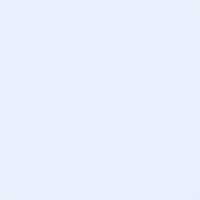 